Znak: ZOZ.V.010/DZP/13/23                                             Sucha Beskidzka dnia 31.05.2023r.      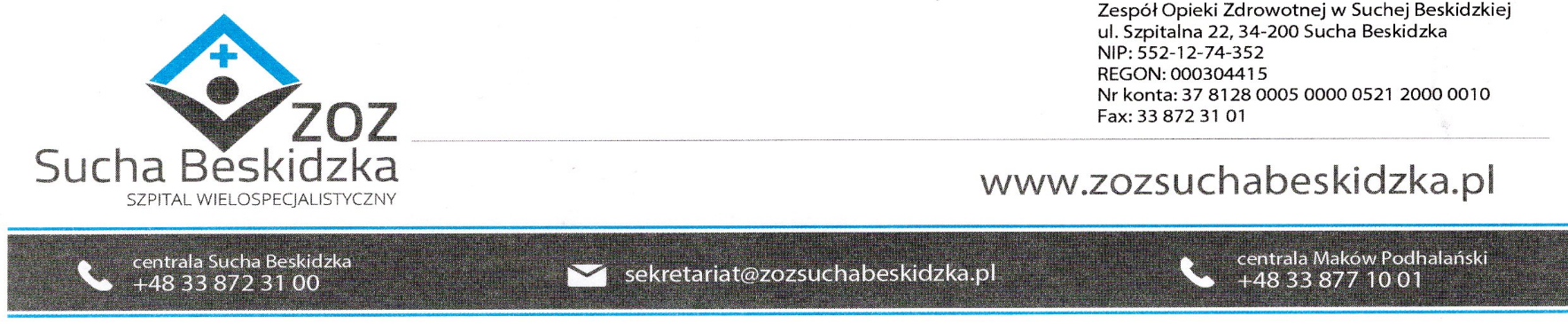 Dotyczy: Przetarg na dostawę urządzeń wielofunkcyjnych.                         Dyrekcja Zespołu Opieki Zdrowotnej w Suchej Beskidzkiej odpowiada na poniższe pytania:Czy Zamawiający dopuści urządzenie z czasem nagrzewania ok. 21 sekundy?Odp. Zamawiający dopuszcza.